C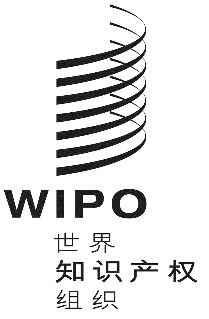 pct/wg/13/1 prov.原文：英文日期：2020年2月17日专利合作条约（PCT）工作组第十三届会议
2020年5月26日至29日，日内瓦议程草案秘书处编拟会议开幕选举主席和两名副主席通过议程PCT体系的未来发展PCT程序和法律框架的拟议修改其他事项主席总结会议闭幕[文件完]